 		                 Chicago Winter Classic Tournament, 1.17- 19, 2020         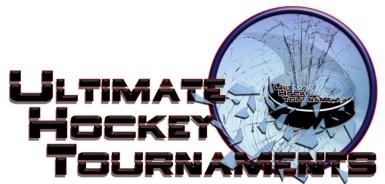       Peewee B/House 		     Tournament Format       Four teams, with each team playing three preliminary round games. At the conclusion of preliminary round,                                First plays Second for Championship. Third plays Fourth for the consolation. Standings		Game Results	TeamPoints Gm1Points Gm2Points Gm3Total PointsTiebreakers  Elmhurst Chiefs  2024  Chicago Stallions 0000  Chicago Blues  2226  Quad City Ice Eagles 0202Fri    3:00    3:00    3:00PmEdge- Jefferson West RinkEdge- Jefferson West RinkEdge- Jefferson West Rink Chiefs Chiefs Chiefs55vs.vs.Quad CityQuad City4Fri    4:10    4:10    4:10PmEdge- Jefferson West RinkEdge- Jefferson West RinkEdge- Jefferson West RinkEdge- Jefferson West RinkStallionsStallions00vs.vs.BlueBlue6Sat    7:30    7:30    7:30AmEdge- Jefferson West RinkEdge- Jefferson West RinkEdge- Jefferson West RinkEdge- Jefferson West RinkBluesBlues44vs.vs.ChiefsChiefs0Sat  10:50  10:50  10:50AmJohnny’s Ice House WestJohnny’s Ice House WestJohnny’s Ice House WestJohnny’s Ice House WestQuad CityQuad City55vs.vs.StallionsStallions0Sat  4:10  4:10  4:10PmEdge- Jefferson West RinkEdge- Jefferson West RinkEdge- Jefferson West RinkEdge- Jefferson West RinkChiefsChiefs55vs.vs.StallionsStallions0Sun  8:10  8:10  8:10AmEdge- Jefferson West RinkEdge- Jefferson West RinkEdge- Jefferson West RinkEdge- Jefferson West RinkQuad CityQuad City00vs.vs.BluesBlues5            * HOME *            * HOME *          *** AWAY ***          *** AWAY ***SundaySunday  3:50  3:50PmNiles Iceland Outdoor RinkNiles Iceland Outdoor Rink   3rd Place   3rd Place   3rd PlaceQuad City     9-3Quad City     9-3  4th Place      4th Place    Stallions                             ConsolationStallions                             ConsolationSundaySunday  1:30  1:30PmParkway Bank RinkParkway Bank Rink   1st Place   1st Place   1st PlaceBlues              5-1Blues              5-1  2nd Place    2nd Place  Chiefs                             ChampionshipChiefs                             Championship